شیشه پاک کن بارفتن بدون بجا گذاشتن رگه و لکه، به عمق لکه های باقی مانده از چربی، چرک و گرد و غبار بر روی سطوح نفوذ کرده و آنها را پاک، درخشان و خوشبو  می کند به گونه ای که همچون روز اول می درخشند. اسپری شیشه پاک کن بارفتن برای پاک کردن سطوحی همچون: پنجره، شیشه، آیینه، سنگ مرمر، کاشی، وینیل، کروم، آلومینیوم، استیل و پلاستیک قابل استفاده است.مایع شیشه پاک‌کن بدون به جا گذاشتن لکه و گرد و غبار بر روی سطوح، به عمق چربی‌ها نفوذ کرده و باعث پاک‌شدن و براق شدن شیشه‌ها، آینه‌ها و پنجره‌ها می‌شود. به طور کلی این مایع شیشه پاک‌کن، جهت استفاده برای لوازم و سطوح شیشه‌ای، پنجره و ویترین‌ها، صفحات مانیتور قابل استفاده است. این محصول دارای ماده حلال دوده و چربی است که به راحتی آلودگی و گرد و غبار را از روی سطوح شیشه‌ای می‌زداید. هم‌چنین دارای قدرت پاک‌کنندگی بالا از سطوح شیشه‌ای به همراه رایحه‌ای خوش به هنگام مصرف می باشد. دارای سازگاری با پوست دست می‌باشد و سریع از سطوح شیشه‌ای بدون به جا گذاشتن لکه خشک می‌شود.بارفتن، حس خوب پاکیزگی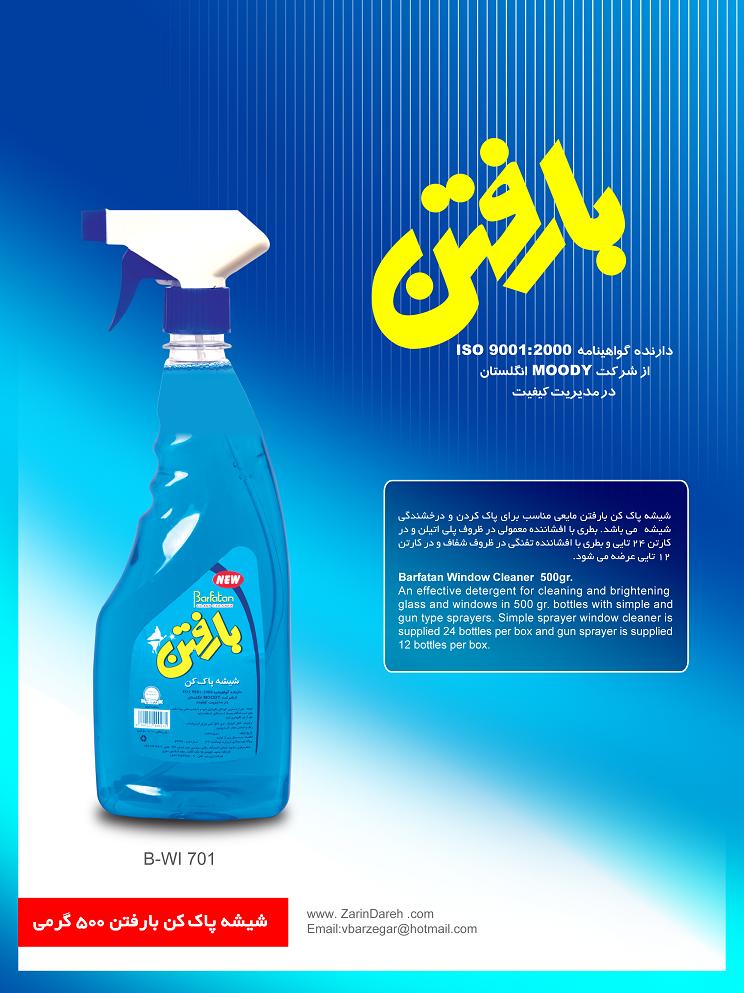 